Здравствуйте, ребята. Мы продолжаем с вами знакомство с бисероплетением. Для начала давайте повторим несколько правил, которые помогут нам с вами в изготовлении бисерных изделий.Нельзя использовать бракованные бисерины, лучше их сразу отложить в сторону. Чем точнее по размеру будет подобран бисер, тем аккуратнее будет наше изделие.При плетении бисер необходимо набирать иглой, в руки его берут в исключительных случаях.Нить во время работы необходимо все время подтягивать так, что бы бисерины прилегали плотно друг к другу.Проходя иглой с нитью через бисерины с уже ранее пропущенной через нее нитью, нужно стараться не проколоть эту нить.Что бы бисерины не соскальзывали с нити, перед началом работы их нужно временно закрепить.Сегодня мы с вами познакомимся с одной из техник плетения на примере изготовления фенечки.Техника плетения «Крестики»	Для изготовления такой фенечки берем нить длинной 100-150 см. концы нити продеваем в иглы. Обозначим их цифрами I и II. Иглой I набираем 4 бисерины (рис. а) Входим иглой I в первую бисерину во второй раз так, как показано на (рис. б). Подтягиваем нити. Получаем первый крестик (звено) фенечки. Справа игла I, слева - игла II.  Иглой I набираем  две  бисерины (5,6-ю). Иглой II набираем одну бисерину (7-ю) и входим в шестую бисерину навстречу игле I, как показано на (рис. в). Подтянув нити,  получаем второй крестик (звено) фенечки. Иглы поменялись местами.  Справа игла – II, слева - игла I (рис. г). Берем иглу, которая оказалась справа (игла II), и набираем 2 бисерины (8,9-ю). Берем иглу, которая оказалась  слева (игла I), набираем одну бисерину (10-ю) и выходим в девятую бисерину навстречу игле II, как показано на (рис. д). Подтянув нити получаем третий крестик (звено) фенечки. Иглы вновь поменялись местами (рис. е). Далее плетем аналогично до тех пор, пока не получим нужную нам длину.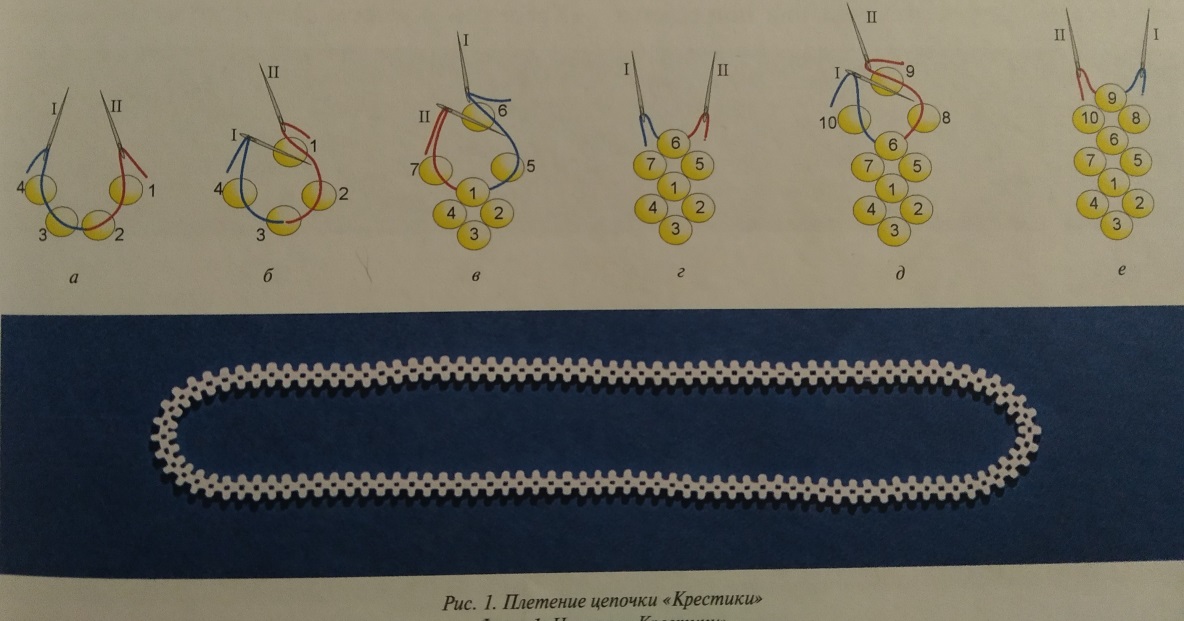 